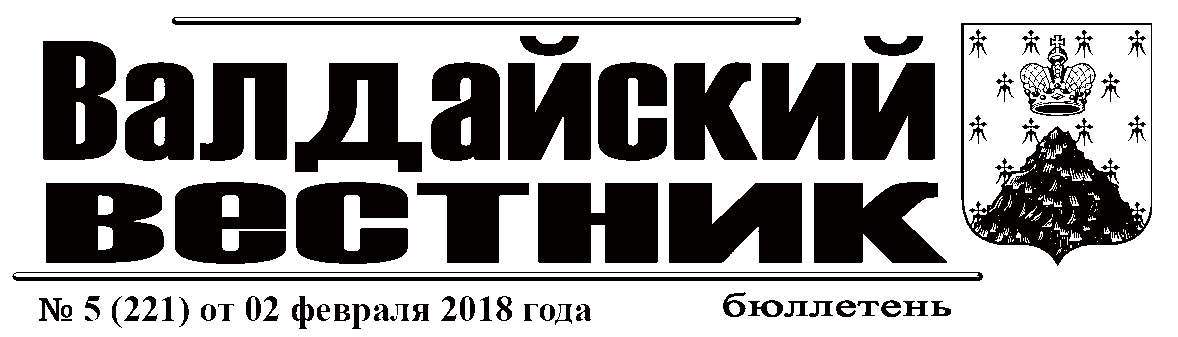 СОВЕТ  ДЕПУТАТОВ  ВАЛДАЙСКОГО  ГОРОДСКОГО  ПОСЕЛЕНИЯР Е Ш Е Н И ЕОб утверждении Положения о порядке  назначения и проведения опроса граждан на  территории Валдайского городского поселенияПринято Советом депутатов Валдайского городского поселения 31 января 2018 года.На основании статьи 31 Федерального закона от 6 октября 2003 года 
№ 131-ФЗ «Об общих принципах организации местного самоуправления в Российской Федерации», статьи 14 Устава Валдайского городского поселения Совет депутатов Валдайского городского поселения РЕШИЛ:1. Утвердить прилагаемое Положение о порядке назначения и проведения опроса граждан на территории Валдайского городского поселения.2. Опубликовать настоящее решение в периодическом печатном издании «Валдайский Вестник».3. Решение вступает в силу со дня его официального опубликования.	Глава Валдайского городского поселения, председатель Советадепутатов Валдайского городского поселения                                     В.П.Литвиненко	                                          	«31» января  2018 года №  139УТВЕРЖДЕНОрешением Совета депутатов Валдайского городского поселения от 31.01.2018  №139Положениео порядке назначения и проведения опроса граждан на территории Валдайского городского поселенияНастоящее Положение в соответствии с Федеральным законом «Об общих принципах организации местного самоуправления в Российской Федерации», Уставом Валдайского городского поселения определяет порядок подготовки, проведения, установления и рассмотрения результатов опроса граждан в Валдайском городском поселении как одну из форм непосредственного участия населения в осуществлении местного самоуправления.1. Понятие опроса граждан1.1. Под опросом граждан в настоящем Положении понимается способ выявления мнения населения Валдайского городского поселения по вопросам местного значения и его учета при принятии решений органами местного самоуправления и должностными лицами местного самоуправления, а также органами государственной власти.1.2. Результаты опроса носят рекомендательный характер.1.3. В опросе граждан имеют право участвовать жители муниципального образования, обладающие избирательным правом.1.4. Жители муниципального образования участвуют в опросе на равных основаниях. Каждый участник опроса обладает одним голосом и участвует в опросе непосредственно.1.5. Какие-либо прямые или косвенные ограничения прав граждан на участие в опросе в зависимости от пола, расы, национальности, языка, происхождения, имущественного и должностного положения, отношения к религии, убеждений, принадлежности к общественным объединениям не допускаются.1.6. Участие в опросе граждан является свободным и добровольным. В ходе опроса никто не может быть принужден к выражению своих мнений и убеждений или отказу от них.1.7. Подготовка, проведение и установление результатов опроса осуществляется на основе принципов законности, открытости и гласности.1.8. Органы и должностные лица местного самоуправления обязаны содействовать населению в реализации права на участие в опросе.2. Инициатива проведения опросаВопросы, предлагаемые при проведении опроса граждан2.1. Опрос граждан проводится по инициативе:1) Совета депутатов Валдайского городского поселения или Главы Валдайского городского поселения - по вопросам местного значения;2) органа государственной власти Новгородской области - для учета мнения граждан при принятии решений об изменении целевого назначения земель Валдайского городского поселения для объектов регионального и межрегионального значения.2.2. Содержание вопроса (вопросов), выносимого (выносимых) на опрос, не должно противоречить федеральному законодательству, законодательству Новгородской области и нормативным правовым актам Валдайского муниципального района.2.3. Вопрос, выносимый на обсуждение граждан в ходе опроса, должен быть сформулирован таким образом, чтобы исключить его неоднозначное толкование.2.4. Инициатива Совета депутатов Валдайского городского поселения оформляется решением Совета депутатов Валдайского городского поселения о проведении опроса, может исходить от депутата или постоянных комиссий Совета депутатов Валдайского городского поселения, Администрации Валдайского муниципального района.2.5. Граждане и их объединения вправе обратиться в Совет депутатов Валдайского городского поселения или к Главе Валдайского городского поселения с предложением о проведении опроса, которое рассматривается в порядке, предусмотренном статьей 32 Федерального закона "Об общих принципах организации местного самоуправления в Российской Федерации".3. Территория проведения опроса гражданОпрос граждан может проводиться одновременно на всей территории муниципального образования или на части его территории.4. Финансирование опросаФинансирование мероприятий, связанных с подготовкой и проведением опроса, осуществляется:за счет средств местного бюджета - при проведении опроса по инициативе органов местного самоуправления;за счет средств областного бюджета - при проведении опроса по инициативе органов государственной власти области.5. Назначение опроса5.1. Назначение опроса осуществляется в случае инициирования Советом депутатов Валдайского городского поселения -  Советом депутатом Валдайского городского поселения путем принятия решения в порядке, предусмотренном регламентом. 5.2. Решение о назначении опроса считается принятым, если за него проголосовало более половины депутатов Совета депутатов Валдайского городского поселения.5.3. В решении Совета депутатов Валдайского городского поселения о назначении опроса граждан указываются:дата, место и сроки проведения опроса (в случае если опрос проводится в течение нескольких дней, в нормативном правовом акте о назначении опроса указываются даты начала и окончания проведения опроса);формулировка вопроса (вопросов), предлагаемого (предлагаемых) при проведении опроса;методика проведения опроса;форма опросного листа;минимальная численность жителей муниципального образования, участвующих в опросе.5.4. Решение о назначении опроса подлежит опубликованию не позднее чем за 10 дней до его проведения.6. Комиссия по проведению опроса6.1. Подготовку и проведение опроса граждан осуществляет Комиссия по проведению опроса (далее - Комиссия).6.2. Состав Комиссии в количестве не менее 5 человек утверждается постановлением Администрации Валдайского муниципального района на основании решения Совета депутатов Валдайского городского поселения.В состав Комиссии на паритетных началах включаются депутаты Совета депутатов Валдайского городского поселения на основании решения Совета депутатов Валдайского городского поселения.6.3. В состав Комиссии включаются по предложению Главы Валдайского муниципального района представители Администрации Валдайского муниципального района, а также представители общественности территории, на которой проводится опрос.6.4. На первом заседании из числа членов Комиссии открытым голосованием избирается Председатель и секретарь Комиссии.Председатель комиссии возглавляет комиссию и осуществляет общее руководство деятельность комиссии, председательствует на заседаниях комиссии, ставит на голосование предложения по рассматриваемым комиссией вопросам, организует голосование и определяет результаты голосования,  распределяет обязанности между членами комиссии, подписывает протоколы заседаний и решения комиссии.Секретарь комиссии обеспечивает организацию деятельности комиссии, ведёт делопроизводство, организует подсчет голосов членов комиссии, ведет протоколы заседаний комиссии, подписывает совместно с председателем протоколы заседаний  комиссии, а также выполняет по поручению председателя комиссии иные полномочия.6.5. Деятельность комиссии осуществляется на основе коллегиальности. Заседание Комиссии считается правомочным, если в нем приняли участие не менее половины от установленного числа членов Комиссии.7. Полномочия Комиссии7.1. Комиссия:7.1.1. Организует подготовку и проведение опроса;7.1.2. Осуществляет контроль за соблюдением права жителей Валдайского городского поселения на участие в опросе;7.1.3. Не позднее чем за 10 дней до проведения опроса оповещает жителей Валдайского городского поселения о дате и сроках, времени, методике проведения опроса, вопросе (вопросах), предлагаемом (предлагаемых) при проведении опроса, форме опросного листа, своем местонахождении, номере телефона и иных необходимых сведениях, путем опубликования вышеуказанной информации на сайтах Администрации Валдайского муниципального района, Совета депутатов Валдайского городского поселения, в средствах массовой информации.7.1.4. Обеспечивает изготовление опросных листов по форме, указанной в решении Совета депутатов Валдайского городского поселения;7.1.5. Совместно с представителями общественных организаций организует сбор подписей при опросе;7.1.6. Составляет списки участников опроса при проведении открытого поименного опроса; составляет список лиц, осуществляющих сбор подписей;7.1.7. Устанавливает итоги опроса и обнародует их;7.1.8. По вопросам материально-технического и организационного обеспечения сотрудничает с ответственным структурным подразделением Администрации Валдайского муниципального района;7.1.9. Осуществляет иные полномочия.7.2. Комиссия в рамках своей компетенции взаимодействует с органами и должностными лицами Администрации Валдайского муниципального района, общественными объединениями, территориальным общественным самоуправлением, средствами массовой информации.7.3. Деятельность членов Комиссии осуществляется на общественных началах.7.4. Материально-техническое и организационное обеспечение деятельности Комиссии осуществляется Администрацией Валдайского муниципального района.7.5. Полномочия Комиссии прекращаются после официального опубликования результатов опроса.8. Процедура проведения опроса8.1. Опрос проводится путем заполнения опросного листа в период и время, определенные в решении Совета депутатов Валдайского городского поселения. 8.2. Заполненные опросные листы доставляются лицами, обеспечивающими проведение опроса, в Комиссию.9. Установление результатов опроса9.1. В первый день после окончания опроса члены Комиссии подсчитывают результаты опроса путем обработки полученных данных, содержащихся в опросных листах. На основании полученных результатов составляется протокол.В протоколе указываются:1) номер экземпляра протокола;2) дата составления протокола;3) сроки проведения опроса: дата начала и окончания;4) территория опроса;5) формулировка вопроса (вопросов), вынесенного (вынесенных) на обсуждение при проведении опроса;6) число граждан, обладающих правом на участие в опросе и проживающих на территории, на которой проводился опрос;7) число граждан, принявших участие в опросе;8) результат9) фамилия, имя, отчество и подпись председателя и секретаря Комиссии.9.2. Если опрос проводился по нескольким вопросам, то подсчет результатов опроса и составление протокола по каждому вопросу производятся отдельно.9.3. Если число граждан, принявших участие в опросе, меньше минимального числа граждан, установленных в решении представительного органа муниципального образования о назначении опроса, Комиссия признает опрос несостоявшимся.9.4. В течение 7 дней со дня окончания опроса Комиссия направляет по одному экземпляру протокола Совету депутатов Валдайского городского поселения, Главе Валдайского муниципального, а также публикует результаты опроса в бюллетене «Валдайский Вестник», на официальных сайтах Администрации Валдайского муниципального района и Совета депутатов Валдайского городского поселения. Вместе с экземпляром протокола Совета депутатов Валдайского городского поселения также представляются прошитые и пронумерованные опросные листы.10. Рассмотрение результатов опроса10.1. Мнение населения, выявленное в ходе опроса, рассматривается органами местного самоуправления и должностными лицами местного самоуправления муниципального образования в соответствии с их компетенцией, закрепленной в Уставе Валдайского городского поселения и может быть учтено ими при принятии решений.10.2. В случае невозможности принятия решения в том варианте, за который высказалось большинство жителей Валдайского городского поселения в ходе опроса, Совет депутатов Валдайского городского поселения должен принять аргументированное решение и опубликовать его в бюллетене «Валдайский Вестник», на официальном сайте Совета депутатов Валдайского городского поселения.АДМИНИСТРАЦИЯ ВАЛДАЙСКОГО МУНИЦИПАЛЬНОГО РАЙОНАП О С Т А Н О В Л Е Н И Е 31.01.2018 № 198   Об утверждении стоимости услуг по погребению	В соответствии со статьями 9 и 12 Федерального закона от 12 января 1996 года № 8-ФЗ «О погребении и похоронном деле», пунктом 17 части 1 статьи 15 Федерального закона от 06 октября 2003 года № 131-ФЗ «Об общих принципах организации местного самоуправления в Российской Федерации», постановлением Правительства Российской Федерации  от 26 января 2018 года № 74 «Об утверждении коэффициента индексации выплат, пособий и компенсаций в 2018 году» Администрация Валдайского муниципального района  ПОСТАНОВЛЯЕТ:1. Утвердить прилагаемую стоимость услуг, предоставляемых согласно гарантированному перечню услуг на погребение, подлежащую возмещению специализированной службе по вопросам похоронного дела. 2. Утвердить прилагаемую стоимость услуг по погребению умерших (погибших), не имеющих супруга, близких родственников, иных родственников либо законного представителя, подлежащую возмещению специализированной службе по вопросам похоронного дела.3. Постановление вступает в силу с 1 февраля 2018 года.4. Признать утратившим силу постановление Администрации Валдайского муниципального района от 31.01.2017 № 102 «Об утверждении стоимости услуг по погребению» с 1 февраля 2018 года.5. Опубликовать постановление  в бюллетене «Валдайский Вестник» и разместить на официальном сайте Администрации Валдайского муниципального района в сети «Интернет».  Глава муниципального района	Ю.В.СтадэУТВЕРЖДЕНАпостановлением Администрации муниципального района от  31.01.2018 № 198Стоимость услуг, предоставляемых согласно гарантированному перечню услуг на погребение, подлежащая возмещению специализированной службе по вопросам похоронного дела  с 01 февраля 2018 годаУТВЕРЖДЕНАпостановлением Администрации муниципального района от 31.01.2018 № 198Стоимость услуг по погребению умерших (погибших), не имеющих супруга, близких родственников, иных родственников либо законного представителя, подлежащая возмещению специализированной службе по вопросам похоронного дела с 01 февраля 2018 годаСОДЕРЖАНИЕ___________________________________________________________________________«Валдайский Вестник». Бюллетень № 5 (221) от 02.02.2018Учредитель: Дума  Валдайского муниципального районаУтвержден решением Думы Валдайского  муниципального района от 27.03.2014 № 289Главный редактор: Глава Валдайского муниципального района  Ю.В. Стадэ, телефон: 2-25-16Адрес редакции: Новгородская обл., Валдайский район, г.Валдай, пр.Комсомольский, д.19/21Отпечатано в МБУ «Административно-хозяйственное управление» (Новгородская обл., Валдайский район, г. Валдай, пр. Комсомольский, д.19/21 тел/факс 46-310(доб. 122)Выходит по пятницам. Объем 3 п.л. Тираж 30 экз. Распространяется бесплатно.№п/пНаименование услуги по погребениюЕдиница измеренияСтоимость(руб.)1.Оформление документов, необходимых для погребения1 заказ171,202.Предоставление и доставка гроба и других принадлежностей, необходимых для погребения1 заказ1237,333.Перевозка тела (останков) умершего на кладбище1 заказ1363,604.Погребение1 заказ2929,18Всего по гарантированному перечню услугВсего по гарантированному перечню услугВсего по гарантированному перечню услуг5701,31№п/пНаименование услуги по погребениюЕдиница измеренияСтоимость(руб.)1.Оформление документов, необходимых для погребения1 заказ171,202.Облачение тела1 заказ394,933.Предоставление гроба1 заказ842,404.Перевозка умершего на кладбище1 заказ1363,605.Погребение1 заказ2929,18Всего по погребению умерших (погибших), не имеющих супруга, близких родственников, иных родственников либо законного представителяВсего по погребению умерших (погибших), не имеющих супруга, близких родственников, иных родственников либо законного представителяВсего по погребению умерших (погибших), не имеющих супруга, близких родственников, иных родственников либо законного представителя5701,31Нормативные документыРешение Совета депутатов Валдайского городского поселения от 31.01.2018 №139 «Об утверждении Положения о порядке  назначения и проведения опроса граждан на  территории Валдайского городского поселения» …………………………………………………………………………1-2Постановление Администрации муниципального района от 31.01.2018 №198 «Об утверждении стоимости услуг по погребению» …………….2-3